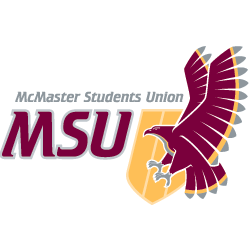 JOB DESCRIPTIONVolunteerPosition Title:Pride Community Centre - Social and Political Advocacy Coordinator(s)Term of Office:September 1 – April 30 (Summer Preparation Required)Supervisor:Pride Community Coordinator Remuneration:VolunteerHours of Work:8 hours per week, variable summer hoursGeneral Scope of DutiesGeneral Scope of DutiesGeneral Scope of DutiesGeneral Scope of DutiesThe Social and Political Advocacy Coordinator(s) will be responsible for creating an inclusive and oppression free culture within the PCC through events, training, and advocacy. The Social and Political Advocacy Coordinator(s) will assist with the implementation of the two PCC campaigns: Mac Pride and Pride History Week. The role of the Social and Political Advocacy Coordinator(s) is to promote inclusion and diversity within and outside the PCC and ensure the complexities of intersecting identities are considered in all PCC initiatives, and by advocating to external organizations. The ideal candidate is familiar or will familiarize themselves with anti-oppression concepts, is dedicated to inclusion, and is self-motivated.The Social and Political Advocacy Coordinator(s) will be responsible for creating an inclusive and oppression free culture within the PCC through events, training, and advocacy. The Social and Political Advocacy Coordinator(s) will assist with the implementation of the two PCC campaigns: Mac Pride and Pride History Week. The role of the Social and Political Advocacy Coordinator(s) is to promote inclusion and diversity within and outside the PCC and ensure the complexities of intersecting identities are considered in all PCC initiatives, and by advocating to external organizations. The ideal candidate is familiar or will familiarize themselves with anti-oppression concepts, is dedicated to inclusion, and is self-motivated.The Social and Political Advocacy Coordinator(s) will be responsible for creating an inclusive and oppression free culture within the PCC through events, training, and advocacy. The Social and Political Advocacy Coordinator(s) will assist with the implementation of the two PCC campaigns: Mac Pride and Pride History Week. The role of the Social and Political Advocacy Coordinator(s) is to promote inclusion and diversity within and outside the PCC and ensure the complexities of intersecting identities are considered in all PCC initiatives, and by advocating to external organizations. The ideal candidate is familiar or will familiarize themselves with anti-oppression concepts, is dedicated to inclusion, and is self-motivated.The Social and Political Advocacy Coordinator(s) will be responsible for creating an inclusive and oppression free culture within the PCC through events, training, and advocacy. The Social and Political Advocacy Coordinator(s) will assist with the implementation of the two PCC campaigns: Mac Pride and Pride History Week. The role of the Social and Political Advocacy Coordinator(s) is to promote inclusion and diversity within and outside the PCC and ensure the complexities of intersecting identities are considered in all PCC initiatives, and by advocating to external organizations. The ideal candidate is familiar or will familiarize themselves with anti-oppression concepts, is dedicated to inclusion, and is self-motivated.Major Duties and ResponsibilitiesMajor Duties and ResponsibilitiesMajor Duties and ResponsibilitiesMajor Duties and ResponsibilitiesMajor Duties and ResponsibilitiesMajor Duties and ResponsibilitiesCategoryCategoryPercentSpecificsSpecificsSpecificsSupervisory & Administrative Function Supervisory & Administrative Function 25 %Planning, designing, and implementing informational campaigns that seek to educate and raise awareness of LGBTQ2SI+ and equity-related issues to the McMaster student community.Understand and advocate for the needs of LGBTQ2SI+ identified students.Plan and implement events (1 event per month) related to LGBTQ2SI+ issues. Complete space bookings, EOHSS forms, and other logistical duties in conjunction with the PCC Coordinator.Aid the Coordinator, and the rest of the executive team in the planning and execution of September and January training workshops.Work with the Volunteer Coordinator ahead of the events to organize volunteers in a thoughtful and resourceful wayPlanning, designing, and implementing informational campaigns that seek to educate and raise awareness of LGBTQ2SI+ and equity-related issues to the McMaster student community.Understand and advocate for the needs of LGBTQ2SI+ identified students.Plan and implement events (1 event per month) related to LGBTQ2SI+ issues. Complete space bookings, EOHSS forms, and other logistical duties in conjunction with the PCC Coordinator.Aid the Coordinator, and the rest of the executive team in the planning and execution of September and January training workshops.Work with the Volunteer Coordinator ahead of the events to organize volunteers in a thoughtful and resourceful wayPlanning, designing, and implementing informational campaigns that seek to educate and raise awareness of LGBTQ2SI+ and equity-related issues to the McMaster student community.Understand and advocate for the needs of LGBTQ2SI+ identified students.Plan and implement events (1 event per month) related to LGBTQ2SI+ issues. Complete space bookings, EOHSS forms, and other logistical duties in conjunction with the PCC Coordinator.Aid the Coordinator, and the rest of the executive team in the planning and execution of September and January training workshops.Work with the Volunteer Coordinator ahead of the events to organize volunteers in a thoughtful and resourceful wayAdvocacyAdvocacy30 %Organize two week-long initiatives during the year: Mac Pride and Queer History Week in collaboration with the Coordinator team.  Ensure that these initiatives are reflective of current social justice topics and the needs of the diverse LGBTQ2SI+ community.Contribute to efforts that act to address student concern surrounding experiences of marginalization and oppressionOrganize a LGBTQ2SI+ Students Feedback Forum in the second semester that collects feedback from the McMaster community about the inclusivity of PCC initiatives.Organize two week-long initiatives during the year: Mac Pride and Queer History Week in collaboration with the Coordinator team.  Ensure that these initiatives are reflective of current social justice topics and the needs of the diverse LGBTQ2SI+ community.Contribute to efforts that act to address student concern surrounding experiences of marginalization and oppressionOrganize a LGBTQ2SI+ Students Feedback Forum in the second semester that collects feedback from the McMaster community about the inclusivity of PCC initiatives.Organize two week-long initiatives during the year: Mac Pride and Queer History Week in collaboration with the Coordinator team.  Ensure that these initiatives are reflective of current social justice topics and the needs of the diverse LGBTQ2SI+ community.Contribute to efforts that act to address student concern surrounding experiences of marginalization and oppressionOrganize a LGBTQ2SI+ Students Feedback Forum in the second semester that collects feedback from the McMaster community about the inclusivity of PCC initiatives.Communications FunctionCommunications Function 20 %Maintain communication with Human Rights and Equity Services.Aid the Coordinator in reaching out to potential on-campus collaborators including: Diversity Services, WGEN, Maccess, SHEC, and MISCA.Serve as the delegate from the PCC in various working groups and service consultations.Liaise with like-minded organizations in the Hamilton community to discuss resources, and collaboration opportunities.Participate in weekly executive team meetings. Work with the PCC Coordinator, Promotions Coordinator, Collaborators or other involved parties to ensure that all events, initiatives, and collaborations of the PCC are accessible and inclusive whenever possible.Create a transition report for the incoming Social and Political Advocacy Coordinator(s) in consultation with the PCC CoordinatorMaintain communication with Human Rights and Equity Services.Aid the Coordinator in reaching out to potential on-campus collaborators including: Diversity Services, WGEN, Maccess, SHEC, and MISCA.Serve as the delegate from the PCC in various working groups and service consultations.Liaise with like-minded organizations in the Hamilton community to discuss resources, and collaboration opportunities.Participate in weekly executive team meetings. Work with the PCC Coordinator, Promotions Coordinator, Collaborators or other involved parties to ensure that all events, initiatives, and collaborations of the PCC are accessible and inclusive whenever possible.Create a transition report for the incoming Social and Political Advocacy Coordinator(s) in consultation with the PCC CoordinatorMaintain communication with Human Rights and Equity Services.Aid the Coordinator in reaching out to potential on-campus collaborators including: Diversity Services, WGEN, Maccess, SHEC, and MISCA.Serve as the delegate from the PCC in various working groups and service consultations.Liaise with like-minded organizations in the Hamilton community to discuss resources, and collaboration opportunities.Participate in weekly executive team meetings. Work with the PCC Coordinator, Promotions Coordinator, Collaborators or other involved parties to ensure that all events, initiatives, and collaborations of the PCC are accessible and inclusive whenever possible.Create a transition report for the incoming Social and Political Advocacy Coordinator(s) in consultation with the PCC CoordinatorAdvertising & Promotions Function                   Advertising & Promotions Function                   5 %Work with the Promotion Coordinator and the Coordinator to ensure that events, initiatives, and collaborations are being promoted and are reflective of the diverse LGBTQ2SI+ community at McMaster.Work with the Promotion Coordinator and the Coordinator to ensure that events, initiatives, and collaborations are being promoted and are reflective of the diverse LGBTQ2SI+ community at McMaster.Work with the Promotion Coordinator and the Coordinator to ensure that events, initiatives, and collaborations are being promoted and are reflective of the diverse LGBTQ2SI+ community at McMaster.Financial & Budgeting FunctionFinancial & Budgeting Function5 %Work with the PCC Coordinator to ensure that event budgets align with the service budgetInform Coordinator of any and all potential expensesRetain financial information to receive reimbursement from the CoordinatorWork with the PCC Coordinator to ensure that event budgets align with the service budgetInform Coordinator of any and all potential expensesRetain financial information to receive reimbursement from the CoordinatorWork with the PCC Coordinator to ensure that event budgets align with the service budgetInform Coordinator of any and all potential expensesRetain financial information to receive reimbursement from the CoordinatorOtherOther5 %Ensure that all training sessions follow anti-oppressive, positive space, anti-racist, and intersectional frameworks.Attend all volunteer training sessions.Be available for peer support shift coverage.Other tasks as determined by the PCC CoordinatorEnsure that all training sessions follow anti-oppressive, positive space, anti-racist, and intersectional frameworks.Attend all volunteer training sessions.Be available for peer support shift coverage.Other tasks as determined by the PCC CoordinatorEnsure that all training sessions follow anti-oppressive, positive space, anti-racist, and intersectional frameworks.Attend all volunteer training sessions.Be available for peer support shift coverage.Other tasks as determined by the PCC CoordinatorKnowledge, Skills and AbilitiesKnowledge, Skills and AbilitiesKnowledge, Skills and AbilitiesKnowledge, Skills and AbilitiesAwareness and understanding topics associated with the PCC (i.e. cissexism, transphobia, heteronormativity, homophobia, intersectionality, safe space, LGBTQ2SI+ identities)Knowledge of LGBTQ2SI+ history and movements, and current social justice topics.Ability to challenge dominant views.Strong working knowledge of anti-oppressive practices, intersectionality and inclusion. Leadership, and supervisory skills.Strong communication and teamwork skills Organizational and time management skillsStrong Interpersonal skills required for conflict resolution and mediationAbility to coordinate and lead a team of volunteers to ensure successful completion of tasksAwareness and understanding topics associated with the PCC (i.e. cissexism, transphobia, heteronormativity, homophobia, intersectionality, safe space, LGBTQ2SI+ identities)Knowledge of LGBTQ2SI+ history and movements, and current social justice topics.Ability to challenge dominant views.Strong working knowledge of anti-oppressive practices, intersectionality and inclusion. Leadership, and supervisory skills.Strong communication and teamwork skills Organizational and time management skillsStrong Interpersonal skills required for conflict resolution and mediationAbility to coordinate and lead a team of volunteers to ensure successful completion of tasksAwareness and understanding topics associated with the PCC (i.e. cissexism, transphobia, heteronormativity, homophobia, intersectionality, safe space, LGBTQ2SI+ identities)Knowledge of LGBTQ2SI+ history and movements, and current social justice topics.Ability to challenge dominant views.Strong working knowledge of anti-oppressive practices, intersectionality and inclusion. Leadership, and supervisory skills.Strong communication and teamwork skills Organizational and time management skillsStrong Interpersonal skills required for conflict resolution and mediationAbility to coordinate and lead a team of volunteers to ensure successful completion of tasksAwareness and understanding topics associated with the PCC (i.e. cissexism, transphobia, heteronormativity, homophobia, intersectionality, safe space, LGBTQ2SI+ identities)Knowledge of LGBTQ2SI+ history and movements, and current social justice topics.Ability to challenge dominant views.Strong working knowledge of anti-oppressive practices, intersectionality and inclusion. Leadership, and supervisory skills.Strong communication and teamwork skills Organizational and time management skillsStrong Interpersonal skills required for conflict resolution and mediationAbility to coordinate and lead a team of volunteers to ensure successful completion of tasksEffort & ResponsibilityAbility to function well with people in crisis.Maintain confidentiality of all individuals accessing the PCCEffort required to think creatively Effort required to plan and execute eventsExpected to interact closely with a group of volunteersWorking ConditionsTime demands may exceed stated hours of work.Training and ExperiencePast experience with the PCC is an asset Event planning experience is an assetNecessary training will be provided, and requiredEquipmentUse of Personal Computer